ATTIVITÀ SVOLTE A.S. 2021/22Pisa, lì 10/06/2022	                    Il docenteProf.ssa Martina Michelizza_____________________________Le studentesse e gli studenti_____________________________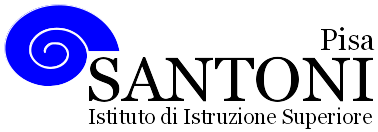 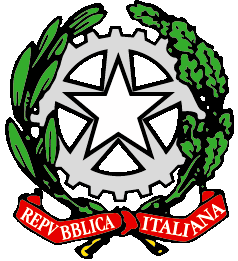 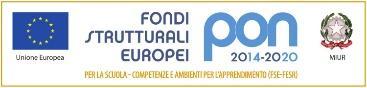 agraria agroalimentare agroindustria | chimica, materiali e biotecnologie | costruzioni, ambiente e territorio | sistema moda | servizi socio-sanitari | servizi per la sanità e l'assistenza sociale | corso operatore del benessere | agenzia formativa Regione Toscana  IS0059 – ISO9001agraria agroalimentare agroindustria | chimica, materiali e biotecnologie | costruzioni, ambiente e territorio | sistema moda | servizi socio-sanitari | servizi per la sanità e l'assistenza sociale | corso operatore del benessere | agenzia formativa Regione Toscana  IS0059 – ISO9001agraria agroalimentare agroindustria | chimica, materiali e biotecnologie | costruzioni, ambiente e territorio | sistema moda | servizi socio-sanitari | servizi per la sanità e l'assistenza sociale | corso operatore del benessere | agenzia formativa Regione Toscana  IS0059 – ISO9001agraria agroalimentare agroindustria | chimica, materiali e biotecnologie | costruzioni, ambiente e territorio | sistema moda | servizi socio-sanitari | servizi per la sanità e l'assistenza sociale | corso operatore del benessere | agenzia formativa Regione Toscana  IS0059 – ISO9001agraria agroalimentare agroindustria | chimica, materiali e biotecnologie | costruzioni, ambiente e territorio | sistema moda | servizi socio-sanitari | servizi per la sanità e l'assistenza sociale | corso operatore del benessere | agenzia formativa Regione Toscana  IS0059 – ISO9001www.e-santoni.edu.ite-mail: piis003007@istruzione.ite-mail: piis003007@istruzione.itPEC: piis003007@pec.istruzione.itPEC: piis003007@pec.istruzione.itNome e cognome del docente:    Prof.ssa Martina MichelizzaNome e cognome del docente:    Prof.ssa Martina MichelizzaNome e cognome del docente:    Prof.ssa Martina MichelizzaDisciplina insegnata:    Storia e GeografiaDisciplina insegnata:    Storia e GeografiaDisciplina insegnata:    Storia e GeografiaLibro/i di testo in uso- A. Cazzaniga, C. Griguolo, Uomini, storie e civiltà, vol. 1, Dalla preistoria alla crisi della Repubblica, Fabbri Editori. - A. Cazzaniga, C. Griguolo, Uomini, storie e civiltà, vol. 2, Dall’Impero romano all’Alto Medioevo, Fabbri Editori.- Gamberucci, F., Geofutura, Rizzoli, Milano, 2020. Libro/i di testo in uso- A. Cazzaniga, C. Griguolo, Uomini, storie e civiltà, vol. 1, Dalla preistoria alla crisi della Repubblica, Fabbri Editori. - A. Cazzaniga, C. Griguolo, Uomini, storie e civiltà, vol. 2, Dall’Impero romano all’Alto Medioevo, Fabbri Editori.- Gamberucci, F., Geofutura, Rizzoli, Milano, 2020. Libro/i di testo in uso- A. Cazzaniga, C. Griguolo, Uomini, storie e civiltà, vol. 1, Dalla preistoria alla crisi della Repubblica, Fabbri Editori. - A. Cazzaniga, C. Griguolo, Uomini, storie e civiltà, vol. 2, Dall’Impero romano all’Alto Medioevo, Fabbri Editori.- Gamberucci, F., Geofutura, Rizzoli, Milano, 2020. Classe e Sezione2HIndirizzo di studioServizi per la Sanità e l'Assistenza Sociale (SSAS)N. studenti   21Obiettivi minimi individuati dal Dipartimento per la disciplina di Storia nelle classi seconde:Conoscere i principali fatti storici relativi ai moduli previsti dal programma;distinguere i fattori che determinano eventi semplici e complessi; esporre quanto appreso con linguaggio corretto e con una sufficiente competenza terminologica di settore.Obiettivi minimi individuati dal Dipartimento per la disciplina di Geografia nelle classi seconde:• Interpretare il linguaggio cartografico, rappresentare i modelli organizzativi dello spazio in carte tematiche, grafici, tabelle anche attraverso strumenti informatici• Descrivere e analizzare un territorio utilizzando metodi, strumenti e concetti della geografia• Analizzare il rapporto uomo-ambiente attraverso le categorie spaziali e temporali.Analizzare i processi di cambiamento del mondo contemporaneo      Competenze chiave di cittadinanza europee:comunicazione nella madrelingua e di base nelle lingue straniere;competenza matematica e competenze di base in scienza e tecnologia;imparare a imparare: acquisire un metodo di studiocompetenze sociali e civiche: collaborare e parteciparespirito di iniziativa e imprenditorialità Competenze e Obiettivi relazionali e comportamentali Obiettivo: potenziare la personalità attraverso un approfondimento della conoscenza di sé e delle proprie capacità.      Competenze da acquisire:analizzare in chiave critica il proprio comportamento e gli stati d’animo che lo determinano;attuare comportamenti responsabili nei confronti di sé e della propria formazione attraverso: l’ordine nella persona e nel proprio lavoro; una equilibrata stima di sé; una applicazione motivata; il desiderio di partecipare e rendersi utile.Obiettivo: sviluppare le capacità relazionali.Competenze da acquisire:attuare confronti tra la propria realtà e quella altrui;rispettare le norme basilari di comportamento;comunicare e cooperare nel rispetto delle specificità di ciascuno;.Obiettivo: spirito di iniziativa e imprenditorialitàCompetenze da acquisire:collaborare attivamente alla costruzione della lezione partecipando in modo attivo;utilizzare le conoscenze e le tecniche acquisite per la risoluzione di problemi in contesti noti.Competenze e Obiettivi cognitiviObiettivo: acquisire un metodo di studio e di lavoro individuale:Competenze da acquisire:rispettare i tempi, le modalità di lavoro, le richieste dell’insegnante relative all’impegno personale sia a scuola sia a casa;dimostrare progressivamente una sempre più autonomia nella scelta e nell’organizzazione del proprio studio attraverso la consapevolezza dei propri processi di apprendimento;riconoscere i contenuti, la terminologia specifica, e orientarsi tra i procedimenti e gli strumenti delle varie discipline;acquisire competenze di base di analisi, sintesi e di elaborazione personale;Strategie metodologiche comuni• perseguire gli obiettivi condivisi nel consiglio di classe;• coerenza nello sviluppo della programmazione in classe con le finalità e gli obiettivi generali del PTOF e con quelli specifici disciplinari;• promozione della cultura della collaborazione e della condivisione;• organizzazione di lezioni che utilizzino al meglio la molteplicità dei linguaggi comunicativi;• utilizzo della la classe, laddove necessario, come risorsa in apprendimenti e attività laboratoriali in piccoli gruppi, attività di coppia, attività di tutoring e aiuto tra pari, attività di cooperative learning;•  stimolazione dell’interesse degli studenti tramite la discussione e il confronto;• Applicazione, all’occorrenza, di spiegazioni individualizzate;• promozione dell’interdisciplinarietà attraverso la collaborazione delle singole discipline e in osservanza a quanto disposto dai progetti approvati dal collegio.Traguardi di competenzaConoscere i principali fatti storici dei periodi oggetto di studio; individuare scansioni temporali e collocazioni spaziali;saper utilizzare il materiale grafico e cartografico a disposizione; riuscire a esporre quanto appreso con un linguaggio sufficientemente corretto e lessicalmente adeguato.Interpretare il linguaggio cartografico, rappresentare i modelli organizzativi dello spazio in carte tematiche, grafici, tabelle anche attraverso strumenti informatici.Descrivere e analizzare un territorio utilizzando metodi, strumenti e concetti della geografia.Analizzare il rapporto uomo-ambiente attraverso le categorie spaziali e temporali.Analizzare i processi di cambiamento del mondo contemporaneoObiettivi minimi individuati dal Dipartimento per la disciplina di Storia nelle classi seconde:Conoscere i principali fatti storici relativi ai moduli previsti dal programma;distinguere i fattori che determinano eventi semplici e complessi; esporre quanto appreso con linguaggio corretto e con una sufficiente competenza terminologica di settore.Obiettivi minimi individuati dal Dipartimento per la disciplina di Geografia nelle classi seconde:• Interpretare il linguaggio cartografico, rappresentare i modelli organizzativi dello spazio in carte tematiche, grafici, tabelle anche attraverso strumenti informatici• Descrivere e analizzare un territorio utilizzando metodi, strumenti e concetti della geografia• Analizzare il rapporto uomo-ambiente attraverso le categorie spaziali e temporali.Analizzare i processi di cambiamento del mondo contemporaneo      Competenze chiave di cittadinanza europee:comunicazione nella madrelingua e di base nelle lingue straniere;competenza matematica e competenze di base in scienza e tecnologia;imparare a imparare: acquisire un metodo di studiocompetenze sociali e civiche: collaborare e parteciparespirito di iniziativa e imprenditorialità Competenze e Obiettivi relazionali e comportamentali Obiettivo: potenziare la personalità attraverso un approfondimento della conoscenza di sé e delle proprie capacità.      Competenze da acquisire:analizzare in chiave critica il proprio comportamento e gli stati d’animo che lo determinano;attuare comportamenti responsabili nei confronti di sé e della propria formazione attraverso: l’ordine nella persona e nel proprio lavoro; una equilibrata stima di sé; una applicazione motivata; il desiderio di partecipare e rendersi utile.Obiettivo: sviluppare le capacità relazionali.Competenze da acquisire:attuare confronti tra la propria realtà e quella altrui;rispettare le norme basilari di comportamento;comunicare e cooperare nel rispetto delle specificità di ciascuno;.Obiettivo: spirito di iniziativa e imprenditorialitàCompetenze da acquisire:collaborare attivamente alla costruzione della lezione partecipando in modo attivo;utilizzare le conoscenze e le tecniche acquisite per la risoluzione di problemi in contesti noti.Competenze e Obiettivi cognitiviObiettivo: acquisire un metodo di studio e di lavoro individuale:Competenze da acquisire:rispettare i tempi, le modalità di lavoro, le richieste dell’insegnante relative all’impegno personale sia a scuola sia a casa;dimostrare progressivamente una sempre più autonomia nella scelta e nell’organizzazione del proprio studio attraverso la consapevolezza dei propri processi di apprendimento;riconoscere i contenuti, la terminologia specifica, e orientarsi tra i procedimenti e gli strumenti delle varie discipline;acquisire competenze di base di analisi, sintesi e di elaborazione personale;Strategie metodologiche comuni• perseguire gli obiettivi condivisi nel consiglio di classe;• coerenza nello sviluppo della programmazione in classe con le finalità e gli obiettivi generali del PTOF e con quelli specifici disciplinari;• promozione della cultura della collaborazione e della condivisione;• organizzazione di lezioni che utilizzino al meglio la molteplicità dei linguaggi comunicativi;• utilizzo della la classe, laddove necessario, come risorsa in apprendimenti e attività laboratoriali in piccoli gruppi, attività di coppia, attività di tutoring e aiuto tra pari, attività di cooperative learning;•  stimolazione dell’interesse degli studenti tramite la discussione e il confronto;• Applicazione, all’occorrenza, di spiegazioni individualizzate;• promozione dell’interdisciplinarietà attraverso la collaborazione delle singole discipline e in osservanza a quanto disposto dai progetti approvati dal collegio.Traguardi di competenzaConoscere i principali fatti storici dei periodi oggetto di studio; individuare scansioni temporali e collocazioni spaziali;saper utilizzare il materiale grafico e cartografico a disposizione; riuscire a esporre quanto appreso con un linguaggio sufficientemente corretto e lessicalmente adeguato.Interpretare il linguaggio cartografico, rappresentare i modelli organizzativi dello spazio in carte tematiche, grafici, tabelle anche attraverso strumenti informatici.Descrivere e analizzare un territorio utilizzando metodi, strumenti e concetti della geografia.Analizzare il rapporto uomo-ambiente attraverso le categorie spaziali e temporali.Analizzare i processi di cambiamento del mondo contemporaneoObiettivi minimi individuati dal Dipartimento per la disciplina di Storia nelle classi seconde:Conoscere i principali fatti storici relativi ai moduli previsti dal programma;distinguere i fattori che determinano eventi semplici e complessi; esporre quanto appreso con linguaggio corretto e con una sufficiente competenza terminologica di settore.Obiettivi minimi individuati dal Dipartimento per la disciplina di Geografia nelle classi seconde:• Interpretare il linguaggio cartografico, rappresentare i modelli organizzativi dello spazio in carte tematiche, grafici, tabelle anche attraverso strumenti informatici• Descrivere e analizzare un territorio utilizzando metodi, strumenti e concetti della geografia• Analizzare il rapporto uomo-ambiente attraverso le categorie spaziali e temporali.Analizzare i processi di cambiamento del mondo contemporaneo      Competenze chiave di cittadinanza europee:comunicazione nella madrelingua e di base nelle lingue straniere;competenza matematica e competenze di base in scienza e tecnologia;imparare a imparare: acquisire un metodo di studiocompetenze sociali e civiche: collaborare e parteciparespirito di iniziativa e imprenditorialità Competenze e Obiettivi relazionali e comportamentali Obiettivo: potenziare la personalità attraverso un approfondimento della conoscenza di sé e delle proprie capacità.      Competenze da acquisire:analizzare in chiave critica il proprio comportamento e gli stati d’animo che lo determinano;attuare comportamenti responsabili nei confronti di sé e della propria formazione attraverso: l’ordine nella persona e nel proprio lavoro; una equilibrata stima di sé; una applicazione motivata; il desiderio di partecipare e rendersi utile.Obiettivo: sviluppare le capacità relazionali.Competenze da acquisire:attuare confronti tra la propria realtà e quella altrui;rispettare le norme basilari di comportamento;comunicare e cooperare nel rispetto delle specificità di ciascuno;.Obiettivo: spirito di iniziativa e imprenditorialitàCompetenze da acquisire:collaborare attivamente alla costruzione della lezione partecipando in modo attivo;utilizzare le conoscenze e le tecniche acquisite per la risoluzione di problemi in contesti noti.Competenze e Obiettivi cognitiviObiettivo: acquisire un metodo di studio e di lavoro individuale:Competenze da acquisire:rispettare i tempi, le modalità di lavoro, le richieste dell’insegnante relative all’impegno personale sia a scuola sia a casa;dimostrare progressivamente una sempre più autonomia nella scelta e nell’organizzazione del proprio studio attraverso la consapevolezza dei propri processi di apprendimento;riconoscere i contenuti, la terminologia specifica, e orientarsi tra i procedimenti e gli strumenti delle varie discipline;acquisire competenze di base di analisi, sintesi e di elaborazione personale;Strategie metodologiche comuni• perseguire gli obiettivi condivisi nel consiglio di classe;• coerenza nello sviluppo della programmazione in classe con le finalità e gli obiettivi generali del PTOF e con quelli specifici disciplinari;• promozione della cultura della collaborazione e della condivisione;• organizzazione di lezioni che utilizzino al meglio la molteplicità dei linguaggi comunicativi;• utilizzo della la classe, laddove necessario, come risorsa in apprendimenti e attività laboratoriali in piccoli gruppi, attività di coppia, attività di tutoring e aiuto tra pari, attività di cooperative learning;•  stimolazione dell’interesse degli studenti tramite la discussione e il confronto;• Applicazione, all’occorrenza, di spiegazioni individualizzate;• promozione dell’interdisciplinarietà attraverso la collaborazione delle singole discipline e in osservanza a quanto disposto dai progetti approvati dal collegio.Traguardi di competenzaConoscere i principali fatti storici dei periodi oggetto di studio; individuare scansioni temporali e collocazioni spaziali;saper utilizzare il materiale grafico e cartografico a disposizione; riuscire a esporre quanto appreso con un linguaggio sufficientemente corretto e lessicalmente adeguato.Interpretare il linguaggio cartografico, rappresentare i modelli organizzativi dello spazio in carte tematiche, grafici, tabelle anche attraverso strumenti informatici.Descrivere e analizzare un territorio utilizzando metodi, strumenti e concetti della geografia.Analizzare il rapporto uomo-ambiente attraverso le categorie spaziali e temporali.Analizzare i processi di cambiamento del mondo contemporaneoProgramma svolto di StoriaModulo 1 – La civiltà dei Greci (necessario recupero del programma dell’anno precedente):Il mondo della pòlis;Atene e Sparta, due modelli a confronto;Le guerre persiane;V secolo a.C., l’età di Pericle;La guerra del Peloponneso;Alessandro Magno e l’età ellenistica;Modulo 2 – I Romani e la costituzione di un impero:Roma repubblicana:La civiltà etrusca;Roma arcaica;Roma repubblicana;Le guerre puniche;Guerre civili;Programma svolto di Geografia.I cambiamenti climatici e l’effetto serra;La gestione dello smaltimento dei rifiuti;I fenomeni migratori;Programma svolto di StoriaModulo 1 – La civiltà dei Greci (necessario recupero del programma dell’anno precedente):Il mondo della pòlis;Atene e Sparta, due modelli a confronto;Le guerre persiane;V secolo a.C., l’età di Pericle;La guerra del Peloponneso;Alessandro Magno e l’età ellenistica;Modulo 2 – I Romani e la costituzione di un impero:Roma repubblicana:La civiltà etrusca;Roma arcaica;Roma repubblicana;Le guerre puniche;Guerre civili;Programma svolto di Geografia.I cambiamenti climatici e l’effetto serra;La gestione dello smaltimento dei rifiuti;I fenomeni migratori;Programma svolto di StoriaModulo 1 – La civiltà dei Greci (necessario recupero del programma dell’anno precedente):Il mondo della pòlis;Atene e Sparta, due modelli a confronto;Le guerre persiane;V secolo a.C., l’età di Pericle;La guerra del Peloponneso;Alessandro Magno e l’età ellenistica;Modulo 2 – I Romani e la costituzione di un impero:Roma repubblicana:La civiltà etrusca;Roma arcaica;Roma repubblicana;Le guerre puniche;Guerre civili;Programma svolto di Geografia.I cambiamenti climatici e l’effetto serra;La gestione dello smaltimento dei rifiuti;I fenomeni migratori;Tipologie di verifica, elaborati ed esercitazioni Non differiscono da quelle inserite nel PTOF.Tipologie di verifica, elaborati ed esercitazioni Non differiscono da quelle inserite nel PTOF.Tipologie di verifica, elaborati ed esercitazioni Non differiscono da quelle inserite nel PTOF.Criteri per le valutazioni        Non differiscono da quelle inserite nel PTOF.Criteri per le valutazioni        Non differiscono da quelle inserite nel PTOF.Criteri per le valutazioni        Non differiscono da quelle inserite nel PTOF.Metodi e strategie didattiche Uso di mappe concettuali, schemi, immagini, video.Lezioni partecipate, cooperative learning, tutoraggio tra pari, problem solving, attività laboratoriali in piccoli gruppi o in coppia.Metodi e strategie didattiche Uso di mappe concettuali, schemi, immagini, video.Lezioni partecipate, cooperative learning, tutoraggio tra pari, problem solving, attività laboratoriali in piccoli gruppi o in coppia.Metodi e strategie didattiche Uso di mappe concettuali, schemi, immagini, video.Lezioni partecipate, cooperative learning, tutoraggio tra pari, problem solving, attività laboratoriali in piccoli gruppi o in coppia.